关于举办第二十届中国石油大学（华东）电子设计竞赛的通知一、竞赛介绍中国石油大学（华东）电子设计竞赛是由控制科学与工程学院举办的重要创新赛事、特色赛事，是学生参加山东省电子设计竞赛和全国大学生电子设计竞赛的练兵场。已成功举办了十九届的校电子设计大赛，每年都能吸引学校大量学生参加。2021年，比赛共吸引三百余支来自不同专业、不同年级的队伍参赛，参赛人数超过一千人。校电子设计竞赛涉及电子控制、程序控制及算法等多学科综合知识，对于培养同学们的科技创新热情，锻炼同学们的动手实践能力，增强同学的自学自修意识具有重要意义。二、竞赛日程1、11月13日焊接专题报名截止；11月21日国赛专题报名截止；11月30日电路基础专题报名截止，逾期不再受理。 11月12日前，收取焊接专题报名费；11月20日前，收取国赛专题报名费；11月29日前收取电路基础专题报名费，每队收取报名费45元用于购买器件，支付报名费用后才算正式报名。2、报名截止当日，整理报名情况，未支付报名费用的队伍不属于参赛队伍。 3、11月13日下午14：30-17：00发放焊接专题所需器件4、11月13日晚19:30，于南教300进行开幕式，同时发放试题，进行焊接专题培训。5、焊接专题比赛11月13日-11月20日进行，为大一焊接题同学的专场。6、国赛专题比赛11月21日-11月29日进行，为大二大三同学的专场。7、电路基础专题比赛11月30日-12月8日进行，为大二大三同学的专场。8、12月10-12月12日，统计参赛队伍分数进行排名，公布获奖名单。9、12月17日活动结束，举办颁奖典礼并进行参赛作品展示。三、竞赛细则（一）题目拟定由控制科学与工程学院创新创业发展中心（以下称：双创中心）下设协会、协会指导老师以及企业嘉宾共同拟定题目，题目分为信号类、控制类、模拟类、数字类和焊接类五个主要方向，其中焊接类只有大一同学可以选择（有能力的大一同学可以选择其他类型题目）。·焊接专题：焊接类·国赛专题：信号类、控制类；待题目公布后（当期比赛开始时公布）从2类题中选一个作为参赛题目，按该题目要求完成比赛作品。每个小队只需提交一份作品。·电路基础专题：模拟类、数字类；待题目公布后（当期比赛开始时公布）从2类题中选一个作为参赛题目，按该题目要求完成比赛作品。每个小队只需提交一份作品。（二）比赛报名 报名前学生可在群内自由组队，报名时在群公告或精华消息处寻找在线表格填写报名表格（填写时注意区分参与的期数），报名面向全校本科全日制学生，每队人数最多三人，每人只能加入一个队。（三）比赛培训邀请在电子设计大赛校赛、省赛、国赛中取得良好成绩的学生分享作比赛的经验及方法技巧，以及对大一同学进行基础焊接培训。（四）比赛说明    每个专题比赛开始时，于比赛通知群下发本期比赛题目，参赛队伍按照试验台分配于规定日期内完成参赛作品，作品于本期比赛最后一日验收。（五）比赛评奖按每类题目的参赛队伍数量进行奖项的确定，每类题评选出第一名设为特等奖，剩余按5%，10%，25%的比例确定出一等，二等，三等奖。在国赛专题、电路基础专题中成绩表现优秀者将在明年电子设计竞赛国赛中优先考虑。（六）比赛纪律竞赛期间，参赛学生可以使用各种图书资料和网络资源，但不得以任何方式与队外人员进行讨论交流。在竞赛中如发现有教师参与、他人代做、抄袭及被抄袭、队与队之间交流等现象，取消参赛队评奖资格并通报批评。四、竞赛说明1.器件问题：焊接专题的所有器件由双创中心提供；其他题目由于各自方案不同无法提供统一的器件，可能会提供部分器件及赛道。2.场地借用：由双创中心向电工电子教学中心借用创新实验室，作为正式比赛场所以及后期评比场地，确保活动能够顺利进行。3.实验室每天需要安排值日，请使用实验室的同学们协助管理实验室的同学做好卫生、安全工作。在使用实验台时，注意保持干净整洁，遵守实验室内规章制度，违反制度者，视情节轻重给予其扣分处理或取消其比赛资格。4.比赛线上活动后期发布，比赛结束后发放活动学时。5.已经获得全国电子设计竞赛国家级奖项的同学请勿参加本次比赛（无论负责人还是队员）。五、其他报名者请加入2022石大校电子设计大赛群：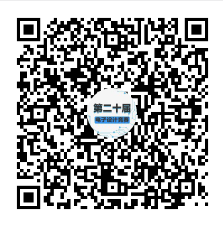 不明事宜请加群咨询，或致电：翁  泽		（17554179095）李其杰 	（17866624052）	陈泽荣		（15347888391）主办：共青团控制科学与工程学院委员会承办：控制科学与工程学院创新创业发展中心                              2022年11月7日